АДМИНИСТРАЦИЯ ВОРОБЬЕВСКОГО 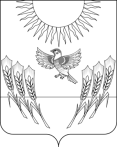 МУНИЦИПАЛЬНОГО РАЙОНА ВОРОНЕЖСКОЙ ОБЛАСТИП О С Т А Н О В Л Е Н И Еот 29 марта 2017 года № 97 с. ВоробьевкаО внесении изменений в административный регламент администрации Воробьевского муниципального района по предоставлению муниципальной услуги «Прием заявлений, постановка на учет и зачисление детей в образовательные учреждения, реализующие основную общеобразовательную программу дошкольного образования (детские сады)» утвержденный постановлением администрации Воробьевского муниципального района от 13.10.2014 г. № 607В соответствии с Федеральным законом от 27.07.2010 № 210-ФЗ «Об организации предоставления государственных и муниципальных услуг», а также в целях приведения нормативных правовых актов Воробьевского муниципального района Воронежской области в соответствие с действующим законодательством администрация Воробьевского муниципального района постановляет:1. Внести изменения в постановлением администрации Воробьевского муниципального район от 13.10.2014 г. № 607 «Прием заявлений, постановка на учет и зачисление детей в образовательные учреждения, реализующие основную общеобразовательную программу дошкольного образования (детские сады)», изложив административный регламент согласно приложению № 1 к настоящему постановлению.2. Опубликовать настоящее постановление в муниципальном печатном средстве массовой информации.3. Контроль за исполнением настоящего постановления оставляю за собой.Начальник юридического отдела администрации муниципального района					В.Г. Камышанов__.__.2017 г.Приложение №1к постановлению администрациимуниципального районаот 29.03.2017 г.№ 97«АДМИНИСТРАТИВНЫЙ РЕГЛАМЕНТАДМИНИСТРАЦИИ ВОРОБЬЕВСКОГО МУНИЦИПАЛЬНОГО РАЙОНА ВОРОНЕЖСКОЙ ОБЛАСТИПО ПРЕДОСТАВЛЕНИЮ МУНИЦИПАЛЬНОЙ УСЛУГИ «ПРИЕМ ЗАЯВЛЕНИЙ, ПОСТАНОВКА НА УЧЕТ И ЗАЧИСЛЕНИЕ ДЕТЕЙ В ОБРАЗОВАТЕЛЬНЫЕ УЧРЕЖДЕНИЯ, РЕАЛИЗУЮЩИЕ ОСНОВНУЮ ОБЩЕОБРАЗОВАТЕЛЬНУЮ ПРОГРАММУ ДОШКОЛЬНОГО ОБРАЗОВАНИЯ (ДЕТСКИЕ САДЫ)» 1. ОБЩИЕ ПОЛОЖЕНИЯ1.1. Предмет регулирования административного регламента.1.1.1. Административный регламент администрации Воробьевского муниципального района по предоставлению муниципальной услуги «Прием заявлений, постановка на учет и зачисление детей в образовательные учреждения, реализующие основную общеобразовательную программу дошкольного образования (детские сады)» (далее - Административный регламент) определяет сроки и последовательность действий (административных процедур) при осуществлении полномочий по реализации указанной муниципальной услуги, а также порядок взаимодействия администрации Воробьевского муниципального района с заявителями, муниципальными образовательными учреждениями, участвующими в предоставлении муниципальной услуги, многофункциональными центрами предоставления государственных и муниципальных услуг (далее - МФЦ) при предоставлении муниципальной услуги.1.1.2. Предметом регулирования настоящего Административного регламента являются отношения, возникающие между заявителями, администрации Воробьевского муниципального района, муниципальными образовательными учреждениями, участвующими в предоставлении муниципальной услуги, и МФЦ в связи с предоставлением муниципальной услуги по приему заявлений, постановке на учет и зачислению детей в образовательные учреждения, реализующие основную общеобразовательную программу дошкольного образования (детские сады).1.2. Описание заявителейЗаявителями являются физические лица - родители (законные представители) детей в возрасте от 2 месяцев до 7 лет проживающие на территории Воробьевского муниципального района, либо их уполномоченные представители (далее - заявитель).1.3. Требования к порядку информирования о предоставлении муниципальной услуги1.3.1. Орган, предоставляющий муниципальную услугу, - администрация Воробьевского муниципального района.Структурным подразделением администрации Воробьевского муниципального района, обеспечивающим организацию предоставления муниципальной услуги в части приема заявлений и постановки на учет детей, нуждающихся в определении в образовательные учреждения, реализующие основную общеобразовательную программу дошкольного образования (детские сады), является отдел по образованию администрации Воробьевского муниципального района (далее – Отдел).Предоставление муниципальной услуги в части зачисления детей в образовательные учреждения, реализующие основную общеобразовательную программу дошкольного образования (детские сады), обеспечивают муниципальные образовательные учреждения Воробьевского муниципального района, реализующие основную общеобразовательную программу дошкольного образования (далее - учреждения).За предоставлением муниципальной услуги заявитель также может обратиться в МФЦ.1.3.2. Сведения о месте нахождения, графике (режиме) работы, контактных телефонах (телефонах для справок и консультаций), интернет-адресах, адресах электронной почты администрации Воробьевского муниципального района, Отдела, учреждений, МФЦ приводятся в приложении № 1 к настоящему Административному регламенту и размещаются:- на официальном сайте администрации Воробьевского муниципального района в сети Интернет (www.vorob-rny.ru);- на официальном сайте правительства Воронежской области в сети Интернет в информационной системе Воронежской области "Портал государственных и муниципальных услуг Воронежской области" (www.svc.govvrn.ru) (далее - Портал государственных и муниципальных услуг Воронежской области);- на Едином портале государственных и муниципальных услуг (функций) в сети Интернет (www.gosuslugi.ru);- на официальном сайте МФЦ;- на информационных стендах Отдела и учреждений;- на информационных стендах в МФЦ.1.3.3. Способы получения информации о месте нахождения и графиках работы органов и организаций, обращение в которые необходимо для получения муниципальной услуги:- непосредственно в администрации Воробьевского муниципального района, отделе, учреждениях, МФЦ;- с использованием средств телефонной связи, средств сети Интернет.1.3.4. Информация заявителям по вопросам предоставления муниципальной услуги и услуг, которые являются необходимыми и обязательными для предоставления муниципальной услуги, сведений о ходе предоставления указанных услуг предоставляется уполномоченными должностными лицами отдела, учреждений, МФЦ (далее - уполномоченные должностные лица).Информирование о ходе предоставления муниципальной услуги осуществляется уполномоченными должностными лицами при личном контакте с заявителем, с использованием почтовой, телефонной связи, с использованием информационно-технологической и коммуникационной инфраструктуры, в том числе Единого портала государственных и муниципальных услуг (функций) и (или) Портала государственных и муниципальных услуг Воронежской области.На информационных стендах в местах предоставления муниципальной услуги, а также на официальных сайтах администрации Воробьевского муниципального района, МФЦ на Портале государственных и муниципальных услуг Воронежской области, на Едином портале государственных и муниципальных услуг (функций) размещается также следующая информация:- текст настоящего Административного регламента;- тексты (выдержки) из нормативных правовых актов, регулирующих предоставление муниципальной услуги;- формы, образцы заявлений, документов.1.3.5. Заявители, представившие заявление на получение муниципальной услуги, в обязательном порядке информируются уполномоченными должностными лицами:- о порядке предоставления муниципальной услуги;- о ходе предоставления муниципальной услуги;- об отказе в предоставлении муниципальной услуги.1.3.6. Информация о сроке включения ребенка в списки будущих воспитанников для зачисления ребенка в учреждение заявителю сообщается при подаче документов, необходимых для постановки на учет детей, нуждающихся в определении в учреждение.Информация о сроке зачисления ребенка в учреждение заявителю сообщается при представлении пакета документов, необходимых для зачисления ребенка в учреждение.1.3.7. В любое время с момента приема документов, необходимых для постановки на учет детей, нуждающихся в определении в учреждение, заявитель имеет право на получение сведений о прохождении административных процедур предоставления муниципальной услуги с использованием телефонной связи, средств Интернета (в данной части предоставления муниципальной услуги), а также при личном контакте со специалистами.При ответах на телефонные звонки и устные обращения специалисты подробно и в вежливой (корректной) форме информируют обратившихся по интересующим их вопросам. Ответ на телефонный звонок должен начинаться с информации о наименовании органа (учреждения), в который позвонил гражданин, фамилии, имени, отчестве, занимаемой должности специалиста, принявшего телефонный звонок.В случае невозможности специалиста, принявшего звонок, самостоятельно ответить на поставленные вопросы, телефонный звонок должен быть переадресован (переведен) другому должностному лицу или же обратившемуся гражданину должен быть сообщен телефонный номер, по которому можно получить необходимую информацию.2. СТАНДАРТ ПРЕДОСТАВЛЕНИЯ МУНИЦИПАЛЬНОЙ УСЛУГИ2.1. Наименование муниципальной услугиВ рамках действия настоящего Административного регламента осуществляется предоставление муниципальной услуги «Прием заявлений, постановка на учет и зачисление детей в образовательные учреждения, реализующие основную общеобразовательную программу дошкольного образования (детские сады)».2.2. Наименование органа, предоставляющего муниципальную услугу2.2.1. Орган, предоставляющий муниципальную услугу, - администрация Воробьевского муниципального района.Структурное подразделение администрации Воробьевского муниципального района, обеспечивающее организацию предоставления муниципальной услуги в части приема заявлений и постановки на учет детей, нуждающихся в определении в муниципальные образовательные учреждения, реализующие основную общеобразовательную программу дошкольного образования (детские сады), - Отдел по образованию администрации Воробьевского муниципального района.Организацию предоставления муниципальной услуги в части зачисления детей в образовательные учреждения, реализующие основную общеобразовательную программу дошкольного образования (детские сады), обеспечивают муниципальные образовательные учреждения Воробьевского муниципального района, реализующие основную общеобразовательную программу дошкольного образования.2.2.2. Учреждение при предоставлении муниципальной услуги в целях получения документов, необходимых для принятия решения о зачислении ребенка в состав воспитанников учреждения, информации для проверки сведений, представленных заявителем, осуществляет взаимодействие с отделом.2.2.3. Запрещается требовать от заявителя осуществления действий, в том числе согласований, необходимых для получения муниципальной услуги и связанных с обращением в иные государственные органы, органы местного самоуправления, организации, за исключением получения услуг, включенных в перечень услуг, которые являются необходимыми и обязательными для предоставления муниципальных услуг, утвержденный решением Совета народных депутатов Воробьевского муниципального района.2.3. Результат предоставления муниципальной услугиРезультатом предоставления муниципальной услуги является:- постановка на учет детей, нуждающихся в определении в учреждения, либо мотивированный отказ в постановке на учет детей, нуждающихся в определении в учреждения;- зачисление ребенка в учреждение приказом руководителя учреждения либо мотивированный отказ в зачислении ребенка.2.4. Сроки предоставления муниципальной услугиСрок предоставления муниципальной услуги в части приема заявлений и постановки на учет детей, нуждающихся в определении в учреждение, - в течение дня обращения заявителя в отдел, в МФЦ - в течение 3 рабочих дней с момента регистрации заявления в МФЦ.Срок комплектования учреждений вновь поступающими воспитанниками:- во вновь комплектуемые группы - ежегодно с 01 июня по 31 августа;- в случае доукомплектования учреждений при наличии свободных мест - в течение календарного года.Срок исполнения административной процедуры по приему заявления и комплекта документов на зачисление ребенка в состав воспитанников учреждения - в течение рабочего дня.Срок исполнения административной процедуры по заключению договора об образовании между образовательным учреждением и заявителем - 1 рабочий день.Срок исполнения административной процедуры по зачислению ребенка в состав воспитанников учреждения приказом руководителя - в течение одного рабочего дня при наличии договора об образовании.По личному заявлению заявителя предоставление муниципальной услуги может быть приостановлено.Срок исправления опечаток и технических ошибок, допущенных при оформлении документов, не должен превышать трех рабочих дней с момента обнаружения ошибки или получения от любого заинтересованного лица в письменной форме заявления об ошибке в записях.2.5. Правовые основания предоставления муниципальной услуги.Предоставление муниципальной услуги "Прием заявлений, постановка на учет и зачисление детей в образовательные учреждения, реализующие основную общеобразовательную программу дошкольного образования (детские сады)" осуществляется в соответствии с:Конституцией Российской Федерации, принятой на всенародном голосовании 12 декабря 1993 года (опубликована: "Российская газета", 25.12.1993, N 237);Федеральным законом от 29.12.2012 N 273-ФЗ "Об образовании в Российской Федерации" (опубликован: "Собрание законодательства РФ", 31.12.2012, N 53 (ч. 1), ст. 7598; "Российская газета", N 303, 31.12.2012);Федеральным законом от 24.07.1998 N 124-ФЗ "Об основных гарантиях прав ребенка в Российской Федерации" (опубликован: "Собрание законодательства РФ" 03.08.1998, N 31, ст. 3802, "Российская газета" 05.08.1998 N 147);Федеральным законом от 06.10.2003 N 131-ФЗ "Об общих принципах организации местного самоуправления в Российской Федерации" (опубликован: "Собрание законодательства РФ", 06.10.2003, N 40, ст. 3822, "Парламентская газета", N 186, 08.10.2003, "Российская газета", N 202, 08.10.2003);Федеральным законом от 02.05.2006 N 59-ФЗ "О порядке рассмотрения обращений граждан Российской Федерации" (опубликован: "Российская газета", N 95, 05.05.2006, "Собрание законодательства РФ", 08.05.2006, N 19, ст. 2060, "Парламентская газета", N 70-71, 11.05.2006);Федеральным законом от 27.07.2010 N 210-ФЗ "Об организации предоставления государственных и муниципальных услуг" (опубликован: "Российская газета", N 168, 30.07.2010, "Собрание законодательства РФ", 02.08.2010, N 31, ст. 4179);Постановлением Правительства Российской Федерации от 19.09.1997 N 1204 "Об утверждении Типового положения об образовательном учреждении для детей дошкольного и младшего школьного возраста" (опубликован: "Собрание законодательства РФ", 1997, N 39, ст. 4542);Приказом Министерства образования и науки Российской Федерации (Минобрнауки России) от 27 октября 2011 года N 2562 "Об утверждении Типового положения о дошкольном образовательном учреждении" (опубликован: "Российская газета", N 5688, 26.01.2012);Устав Воробьевского муниципального района;и другими правовыми актами.2.6. Исчерпывающий перечень документов, необходимых в соответствии с законодательными или иными нормативными правовыми актами для предоставления муниципальной услуги.2.6.1. Исчерпывающий перечень документов, необходимых в соответствии с нормативными правовыми актами для предоставления муниципальной услуги, и услуг, которые являются необходимыми и обязательными для предоставления муниципальной услуги, подлежащих предоставлению заявителем.Муниципальная услуга предоставляется на основании заявления, поступившего в МФЦ.2.6.1.1. В части приема заявлений и постановки на учет детей, нуждающихся в определении в образовательное учреждение:Муниципальная услуга предоставляется на основании заявления, поступившего в Отдел.В письменном заявлении должна быть указана информация о заявителе (Ф.И.О., паспортные данные, адрес регистрации, контактный телефон), а также данные о ребенке и родителях. Заявление должно быть подписано заявителем или его уполномоченным представителем.Образец заявления приведен в приложении № 2 к настоящему Административному регламенту.При обращении за получением муниципальной услуги от имени заявителя его представитель представляет документ, удостоверяющий личность, и документ, подтверждающий его полномочия на представление интересов заявителя.К заявлению прилагаются следующие документы:- документ, удостоверяющий личность заявителя: граждане Российской Федерации - копию паспорта гражданина Российской Федерации одного из родителей (законных представителей) ребенка с отметкой о регистрации по месту жительства (пребывания); лица, не имеющие паспорта гражданина Российской Федерации, - документы, содержащие сведения о ребенке: иностранные граждане и лица без гражданства - копию разрешения на временное проживание или вида на жительство; лица из числа беженцев - копию удостоверения беженца; лица из числа вынужденных переселенцев - копию удостоверения вынужденного переселенца;- копия свидетельства о рождении ребенка;- документы, подтверждающие право заявителя на внесение записи о ребенке в журнал учета детей, нуждающихся в определении в учреждение, на льготных основаниях (в первоочередном или внеочередном порядке), в соответствии с перечнем, определенным приложением № 3 к настоящему Административному регламенту.Лицо, признанное беженцем (вынужденным переселенцем), и прибывшие с ним члены его семьи, имеют право на устройство детей в учреждение наравне с гражданами Российской Федерации.Иностранные граждане, имеющие законные основания для проживания на территории Российской Федерации, пользуются правом на получение дошкольного образования наравне с гражданами Российской Федерации.Копии документов, не заверенные надлежащим образом, представляются заявителем с предъявлением оригиналов.Заявление на бумажном носителе представляется:- посредством почтового отправления (с приложением копий указанных документов);- при личном обращении заявителя либо его уполномоченного представителя.В электронной форме заявление представляется с использованием информационно-технологической и коммуникационной инфраструктуры, в том числе Единого портала государственных и муниципальных услуг (функций) и (или) Портала государственных и муниципальных услуг Воронежской области.2.6.1.2. В части зачисления ребенка в учреждение:Муниципальная услуга предоставляется на основании заявления, поступившего в учреждение.В письменном заявлении должна быть указана информация о заявителе (Ф.И.О., паспортные данные, адрес места регистрации, контактный телефон), а также данные о ребенке. Заявление должно быть подписано заявителем или его уполномоченным представителем.Образец заявления приведен в приложении № 4 к настоящему Административному регламенту.При обращении за получением муниципальной услуги от имени заявителя его представитель представляет документ, удостоверяющий личность, и документ, подтверждающий его полномочия на представление интересов заявителя.К заявлению прилагаются следующие документы:- документ, удостоверяющий личность заявителя;- медицинское заключение о состоянии здоровья ребенка (медицинская карта ф-026/у).В случае необходимости определения детей в группы компенсирующей и комбинированной направленности требуется прохождение и заключение (протокол) территориальной психолого-медико-педагогической комиссии Воробьевского муниципального района (далее - ПМПК).2.6.2. Исчерпывающий перечень документов, необходимых в соответствии с нормативными правовыми актами для предоставления муниципальной услуги, которые находятся в распоряжении государственных органов, органов местного самоуправления, и иных органов, участвующих в предоставлении государственных и муниципальных услуг:2.6.2.1. Документы, сведения, информация, необходимые для предоставления муниципальной услуги (в части приема заявлений и постановки на учет детей), которые находятся в распоряжении государственных органов, органов местного самоуправления и иных организаций, отсутствуют.2.6.2.2. Документы, сведения, информация, необходимые для предоставления муниципальной (в части зачисления ребенка в учреждение), которые находятся в распоряжении государственных органов, органов местного самоуправления и иных организаций:- путевка - направление комиссии;- заключение (протокол) территориальной психолого-медико-педагогической комиссии Воробьевского муниципального района.Учреждение в рамках межведомственного взаимодействия запрашивает данные документы в Отделе.Заявитель вправе представить указанные документы самостоятельно. Непредставление заявителем указанных документов не является основанием для отказа заявителю в предоставлении услуги.Запрещается требовать от заявителя:- представления документов и информации или осуществления действий, представление или осуществление которых не предусмотрено нормативными правовыми актами, регулирующими отношения, возникающие в связи с предоставлением муниципальной услуги;- представления документов и информации, которые в соответствии с нормативными правовыми актами Российской Федерации, нормативными правовыми актами субъектов Российской Федерации и муниципальными правовыми актами находятся в распоряжении органов, предоставляющих муниципальную услугу, иных государственных органов, органов местного самоуправления либо подведомственных государственным органам или органам местного самоуправления организаций, участвующих в предоставлении государственных и муниципальных услуг, за исключением документов, указанных в части 6 статьи 7 Федерального закона «Об организации предоставления государственных и муниципальных услуг».2.6.3. Перечень услуг, которые являются необходимыми и обязательными для предоставления муниципальной услуги, в том числе сведения о документах, выдаваемых организациями, участвующими в предоставлении муниципальной услуги.Получение заявителем услуг, являющихся необходимыми и обязательными для предоставления муниципальной услуги не требуется.2.7. Исчерпывающий перечень оснований для отказа в приеме документов, необходимых для предоставления муниципальной услуги.Основанием для отказа в приеме документов, необходимых для предоставления муниципальной услуги, является:- в части постановки на учет детей, нуждающихся в определении в учреждение, - представление не в полном объеме документов, предусмотренных пунктом 2.6.1.1 настоящего Административного регламента (при личном обращении заявителя);- представление заявителем документов, содержащих противоречивые сведения;- заявление подано лицом, не уполномоченным совершать такого рода действия.2.8. Исчерпывающий перечень оснований для отказа в предоставлении муниципальной услуги. 2.8.1. Исчерпывающий перечень оснований для отказа в предоставлении муниципальной услуги в части приема заявлений и постановки на учет детей, нуждающихся в определении в учреждение:- непредставление указанных в п. 2.6.1.1 настоящего Административного регламента документов (посредством почтового отправления и в электронном виде);- возраст ребенка не соответствует возрастным критериям, установленным пунктом 1.2 настоящего Административного регламента.2.8.2. Исчерпывающий перечень оснований для отказа в предоставлении муниципальной услуги в части зачисления детей в состав воспитанников учреждения:- непредставление указанных в п. 2.6.1.2 настоящего Административного регламента документов;- неявка заявителя без уважительных причин в учреждение в установленный для учреждений срок комплектования будущими воспитанниками.2.9. Размер платы, взимаемой с заявителя при предоставлении муниципальной услуги, и способы ее взимания в случаях, предусмотренных федеральными законами, принимаемыми в соответствии с ними иными нормативными правовыми актами Российской Федерации, нормативными правовыми актами Воронежской области, нормативными правовыми актами Воробьевского муниципального района.Муниципальная услуга предоставляется на бесплатной основе.2.10. Максимальный срок ожидания в очереди при подаче заявления о предоставлении муниципальной услуги и при получении результата предоставления муниципальной услуги.Максимальный срок ожидания в очереди при подаче:- заявления о постановке ребенка на учет в качестве нуждающегося в определении в учреждение не должен превышать 15 минут;- заявления о зачислении ребенка в учреждение не должен превышать 15 минут.Максимальный срок ожидания в очереди при получении результата предоставления муниципальной услуги - выдаче копии приказа (выписки из приказа) руководителя учреждения о зачислении ребенка в учреждение - не должен превышать 15 минут.2.11. Срок регистрации запроса заявителя о предоставлении муниципальной услуги.Регистрации запроса заявителя о предоставлении муниципальной услуги осуществляется в течение дня поступления обращения в Отдел:2.12. Требования к помещениям, в которых предоставляется муниципальная услуга.2.12.1. Прием граждан осуществляется в специально выделенных для предоставления муниципальных услуг помещениях.Помещения должны содержать места для информирования, ожидания и приема граждан. Помещения должны соответствовать санитарно-эпидемиологическим правилам и нормам, а также быть оборудованы противопожарной системой и средствами пожаротушения.2.12.2. При возможности около здания должны организуются парковочные места для автотранспорта, в том числе для лиц с ограниченными возможностями здоровья, инвалидов.Доступ заявителей к парковочным местам является бесплатным.2.12.3. Центральный вход в здание, в котором предоставляется муниципальная услуга, должен быть оборудован информационной табличкой (вывеской), содержащей информацию о наименовании.2.12.4. В помещениях для ожидания заявителям должны быть отведены места, оборудованные стульями, кресельными секциями. Места ожидания должны быть обеспечены средствами для оказания первой помощи и оборудованы местами общего пользования, в том числе приспособленными для инвалидов.2.12.5. Места информирования, предназначенные для ознакомления заявителей с информационными материалами, должны быть оборудованы:- информационными стендами, на которых размещается визуальная и текстовая информация;- стульями и столами для оформления документов.К информационным стендам должна быть обеспечена возможность свободного доступа граждан.На информационных стендах, а также на официальных сайтах в сети Интернет размещается следующая обязательная информация:номера телефонов, факсов, адреса официальных сайтов, электронной почты органов, учреждений, предоставляющих муниципальную услугу;режим работы органов, учреждений, предоставляющих муниципальную услугу;графики личного приема граждан уполномоченными должностными лицами;номера кабинетов, где осуществляются прием письменных обращений граждан и устное информирование граждан;фамилии, имена, отчества и должности лиц, осуществляющих прием письменных обращений граждан и устное информирование граждан;текст настоящего Административного регламента (полная версия - на официальном сайте администрации Воробьевского муниципального района в сети Интернет и извлечения - на информационных стендах);тексты нормативных правовых актов, регулирующих предоставление муниципальной услуги, либо выдержки из них;образцы оформления документов.2.12.6. Помещения для приема заявителей должны быть оборудованы табличками с указанием номера кабинета и должности лица, осуществляющего прием. Место для приема заявителей должно быть оборудовано стулом, иметь место для написания и размещения документов, заявлений.Помещения для приема заявителей должны обеспечивать возможность реализации прав лиц с ограниченными возможностями здоровья, инвалидов на предоставление муниципальной услуги. Помещения должны быть оборудованы пандусами, санитарными помещениями, расширенными проходами, позволяющими обеспечить беспрепятственный доступ к указанным помещениям лиц с ограниченными возможностями здоровья, инвалидов, использующих кресла-коляски.2.12.7. Требования к обеспечению условий доступности муниципальных услуг для инвалидов.Орган предоставляющий муниципальную услугу обеспечивает условия доступности для беспрепятственного доступа инвалидов в здание и помещения, в котором предоставляется муниципальная услуга, и получения муниципальной услуги в соответствии с требованиями, установленными Федеральным законом от 24.11.1995 № 181-ФЗ «о социальной защите инвалидов в Российской Федерации», и другими законодательными и иными нормативными правовыми актами Российской Федерации и Воронежской области.Если здание и помещения, в котором предоставляется услуга не приспособлены или не полностью приспособлены для потребностей инвалидов, орган предоставляющий муниципальную услугу обеспечивает предоставление муниципальной услуги по месту жительства инвалида.2.13. Показатели доступности и качества муниципальной услуги2.13.1. Показателями доступности муниципальной услуги являются:- транспортная доступность к местам предоставления муниципальной услуги;- оборудование территорий, прилегающих к месторасположению управления, комиссий, учреждений местами для парковки автотранспортных средств, в том числе для лиц с ограниченными возможностями здоровья, инвалидов;- оборудование помещений мест предоставления муниципальной услуги местами общего пользования;- оборудование мест ожидания и мест приема заявителей в управлении, комиссиях, учреждениях стульями, столами (стойками) для возможности оформления документов;- соблюдение графика работы Отдела, учреждений;- размещение полной, достоверной и актуальной информации о муниципальной услуге на Портале государственных и муниципальных услуг Воронежской области в сети Интернет, Едином портале государственных и муниципальных услуг (функций) в сети Интернет, на официальном сайте органа, предоставляющего муниципальную услугу;- возможность получения муниципальной услуги через МФЦ;- возможность получения информации о ходе предоставления муниципальной услуги, в том числе с использованием информационно-коммуникационных технологий (автоматизированная информационная система «Прием заявлений, постановка на учет и зачисление детей в образовательные учреждения, реализующие основную общеобразовательную программу дошкольного образования (детские сады) в электронном виде» (далее - АИС «Комплектование»)).2.13.2. Показателями качества муниципальной услуги являются:- полнота предоставления муниципальной услуги в соответствии с требованиями настоящего Административного регламента;- соблюдение сроков предоставления муниципальной услуги;- отсутствие жалоб со стороны потребителей на нарушение требований стандарта предоставления муниципальной услуги 2.14. Иные требования, в том числе учитывающие особенности предоставления муниципальной услуги в многофункциональных центрах и особенности предоставления муниципальной услуги в электронной форме.2.14.1. Прием заявителей (прием и выдача документов) осуществляется уполномоченными должностными лицами Отдела, МФЦ.2.14.2. Прием заявителей уполномоченными лицами осуществляется в соответствии с графиком (режимом) работы Отдела, МФЦ.2.14.3. Заявителям обеспечивается возможность копирования форм заявлений, необходимых для получения муниципальной услуги, размещенных на Едином портале государственных и муниципальных услуг (функций) (www.gosuslugi.ru) и Портале государственных и муниципальных услуг Воронежской области (www.svc.govvrn.ru).2.14.4. Заявитель в целях получения муниципальной услуги (в части приема заявлений и постановки на учет детей, нуждающихся в определении в образовательное учреждение) может подать заявление и необходимые документы в электронном виде с использованием информационно-технологической и коммуникационной инфраструктуры, в том числе Единого портала государственных и муниципальных услуг (функций) и (или) Портала государственных и муниципальных услуг Воронежской области.3. СОСТАВ, ПОСЛЕДОВАТЕЛЬНОСТЬ И СРОКИ ВЫПОЛНЕНИЯ АДМИНИСТРАТИВНЫХ ПРОЦЕДУР, ТРЕБОВАНИЯ К ПОРЯДКУ ИХ ВЫПОЛНЕНИЯ, В ТОМ ЧИСЛЕ ОСОБЕННОСТИ ВЫПОЛНЕНИЯ АДМИНИСТРАТИВНЫХ ПРОЦЕДУР В ЭЛЕКТРОННОЙ ФОРМЕ3.1. Исчерпывающий перечень административных процедур.3.1.1. Предоставление муниципальной услуги включает в себя следующие административные процедуры:- прием заявления и комплекта документов, регистрация ребенка в журнале учета детей, нуждающихся в определении в учреждение, внесение данных о ребенке в АИС "Комплектование";- комплектование учреждений на очередной учебный год;- прием заявления и комплекта документов на зачисление ребенка в состав воспитанников учреждения;- заключение договора об образовании между учреждением и заявителем;- зачисление ребенка в состав воспитанников учреждения приказом руководителя.3.1.2. Последовательность действий при предоставлении муниципальной услуги отражена в блок-схеме предоставления муниципальной услуги, приведенной в приложении № 5 к настоящему Административному регламенту.3.2. Прием заявления и комплекта документов, регистрация ребенка в журнале учета детей, нуждающихся в определении в учреждение, внесение данных о ребенке в АИС «Комплектование».3.2.1. Основанием для начала административной процедуры является личное обращение заявителя или его уполномоченного представителя в Отдел, МФЦ с заявлением по форме согласно приложению N 2 к Административному регламенту либо поступление заявления в адрес комиссии, направленного посредством почтового отправления с описью вложения и уведомления о вручении, с использованием информационно-технологической и коммуникационной инфраструктуры, в том числе Единого портала государственных и муниципальных услуг (функций) и (или) Портала государственных и муниципальных услуг Воронежской области.К заявлению должны быть приложены документы, указанные в п. 2.6.1.1 настоящего Административного регламента.3.2.2. В случае направления заявителем заявления посредством почтового отправления к нему прилагаются копии документов, удостоверенные в установленном законом порядке; подлинники документов не направляются.При поступлении заявления и комплекта документов в электронном виде документы распечатываются на бумажном носителе и в дальнейшем работа с ними ведется в установленном порядке.3.2.3. При личном обращении заявителя в комиссию либо в МФЦ специалист, ответственный за прием документов:- устанавливает предмет обращения;- устанавливает личность заявителя, проверяет документ, удостоверяющий личность заявителя;- проверяет полномочия заявителя, в том числе полномочия представителя гражданина действовать от его имени;- проверяет соответствие заявления установленным требованиям;- проверяет соответствие представленных документов следующим требованиям: документы в установленных законодательством случаях нотариально удостоверены, скреплены печатями, имеют надлежащие подписи определенных законодательством должностных лиц; в документах нет подчисток, приписок, зачеркнутых слов и иных неоговоренных исправлений; документы не имеют серьезных повреждений, наличие которых не позволяет однозначно истолковать их содержание.3.2.4. При отсутствии оснований, указанных в п. 2.7 настоящего Административного регламента:- регистрирует ребенка в журнале учета детей, нуждающихся в определении в учреждение, и вносит сведения о ребенке в АИС «Комплектование»;- выдает заявителю справку (уведомление) о регистрации ребенка в журнале учета детей, нуждающихся в определении в учреждение, по форме согласно приложению № 6 к настоящему Административному регламенту.- Справка (уведомление) о регистрации ребенка в журнале учета детей, нуждающихся в определении в учреждение, также может быть направлена заявителю почтовым отправлением (заказным письмом), по электронной почте.3.2.4.1. В случае обращения заявителя за предоставлением муниципальной услуги через МФЦ:- регистрирует заявление с прилагаемым комплектом документов;- передает по акту приема-передачи документации зарегистрированное заявление с прилагаемым комплектом документов в адрес соответствующей комиссии в течение двух рабочих дней с момента регистрации.3.2.4.2. В случае обращения заявителя в комиссию либо поступления заявления и документов из МФЦ:- регистрирует ребенка в журнале учета детей, нуждающихся в определении в ДОО, и вносит сведения о ребенке в АИС "Комплектование";- выдает заявителю либо направляет через МФЦ справку (уведомление) о регистрации ребенка в журнале учета детей, нуждающихся в определении в ДОО, и АИС "Комплектование" по форме согласно приложению N 5 к настоящему Административному регламенту.Справка (уведомление) о регистрации ребенка в журнале учета детей, нуждающихся в определении в ДОО, и АИС "Комплектование" также может быть направлена заявителю почтовым отправлением (заказным письмом).3.2.5. При наличии оснований, указанных в п. 2.7 настоящего Административного регламента, специалист, ответственный за прием документов, уведомляет заявителя о наличии препятствий к принятию документов, возвращает документы, объясняет заявителю содержание выявленных недостатков в представленных документах и предлагает принять меры по их устранению.3.2.6. При наличии оснований, указанных в п. 2.8.1 настоящего Административного регламента, специалист, ответственный за прием документов, направляет заявителю почтовым отправлением уведомление об отказе в постановке на учет детей, нуждающихся в определении в учреждение, по форме согласно приложению № 8 к настоящему Административному регламенту.3.2.7. Результатом административной процедуры является постановка на учет детей, нуждающихся в определении в учреждения, либо мотивированный отказ в постановке на учет детей, нуждающихся в определении в учреждения.3.2.8. Максимальный срок исполнения административной процедуры:- при обращении заявителя в комиссию - в течение дня обращения заявителя в комиссию;- при обращении заявителя в МФЦ - в течение 3 рабочих дней с момента регистрации заявления в МФЦ.3.3. Комплектование учреждений на очередной учебный год.3.3.1. Основанием для начала административной процедуры является наличие записи в журнале учета детей, нуждающихся в определении в учреждение, и в АИС «Комплектование».3.3.2. Комплектование учреждений вновь поступающими воспитанниками осуществляется ежегодно в период с 01 июня по 31 августа в порядке электронной очередности, а при наличии освободившихся по различным причинам мест проводится доукомплектование групп в течение всего года. Возрастной ценз для детей, принимаемых в учреждение, закрепляется уставом учреждения.3.3.3. Отделом на основании банка данных об очередности и сведений учреждений о наличии освободившихся мест ежегодно в срок до 25 апреля формируют предварительные списки будущих воспитанников учреждения.3.3.4. Право внеочередного и первоочередного включения в списки имеют дети лиц, поименованных в приложении № 3 к настоящему Административному регламенту.3.3.5. Отделом в срок до 25 мая формируются окончательные списки будущих воспитанников учреждений и утверждают их протоколом заседания комиссии Отдела.3.3.6. Отдел в срок до 1 июня направляет заявителю уведомление о включении ребенка в списки будущих воспитанников учреждения в соответствии с формой, приведенной в приложении № 7 к настоящему Административному регламенту.3.3.7. Результатом данной административной процедуры является утверждение списков будущих воспитанников учреждения и направление заявителю уведомления о включении ребенка в списки будущих воспитанников учреждения.3.3.8. Максимальный срок исполнения административной процедуры по комплектованию учреждений на очередной учебный год:- во вновь комплектуемые группы - ежегодно с 01 июня по 31 августа;- в случае доукомплектования учреждений при наличии свободных мест - в течение календарного года.3.4. Прием заявления и комплекта документов на зачисление ребенка в состав воспитанников учреждения.3.4.1. Основанием для начала административной процедуры является обращение родителя (законного представителя) ребенка либо иного уполномоченного лица в учреждение с заявлением о зачислении ребенка в учреждение по форме, приведенной в приложении № 4 к настоящему Административному регламенту. К заявлению должны быть приложены документы, указанные в пункте 2.6.1.2 настоящего Административного регламента.3.4.2. Руководитель учреждения или иное лицо, на которое приказом руководителя учреждения возложена ответственность за прием заявления и комплекта документов:- осуществляет проверку представленных заявителем документов на соответствие требованиям, установленным пунктом 2.6.1.2;- сличает сведения, содержащиеся в представленных заявителем документах, со сведениями, содержащимися в путевке - направлении комиссии, полученной учреждением в рамках межведомственного взаимодействия с комиссией.3.4.3. В случае поступления заявления о зачислении ребенка с ограниченными возможностями здоровья, ребенка-инвалида в группы компенсирующей и комбинированной направленности к комплекту документов прилагается протокол (заключение) психолого-медико-педагогической комиссии Воробьевского муниципального района, направленный ПМПК в учреждение в рамках межведомственного взаимодействия.3.4.4. При наличии оснований, указанных в пункте 2.8.2 настоящего Административного регламента или медицинского заключения, препятствующего пребыванию ребенка в учреждении, родителю (законному представителю) направляется уведомление об отказе в зачислении ребенка в учреждение по форме согласно приложению № 9 к настоящему Административному регламенту.3.4.6. Результатом административной процедуры является прием заявления и комплекта документов на зачисление ребенка в учреждение или отказ в зачислении ребенка в учреждение.3.4.7. Максимальный срок исполнения административной процедуры - в течение рабочего дня.3.5. Заключение договора об образовании между учреждением и заявителем.3.5.1. Основанием для начала административной процедуры является прием заявления и комплекта документов, представляемых для зачисления ребенка в учреждение, от родителя (законного представителя) ребенка, уполномоченного представителя.3.5.2. Между учреждением и заявителем при зачислении ребенка в учреждение заключается договор об образовании.3.5.3. Договор об образовании заключается в простой письменной форме в двух экземплярах, один из которых остается в учреждении, другой выдается родителю (законному представителю) в день заключения указанного договора.3.5.4. Результатом административной процедуры является выдача договора об образовании заявителю лично.3.5.5. Максимальный срок исполнения административной процедуры - 1 рабочий день.3.6. Зачисление ребенка в состав воспитанников учреждения приказом руководителя.3.6.1. Основанием для начала административной процедуры является наличие договора об образовании, заключенного между учреждением и заявителем.3.6.2. Руководителем учреждения издается приказ о зачислении ребенка в учреждение. Копия приказа (выписка из приказа) о зачислении ребенка в учреждение может быть направлена заявителю:- почтовым отправлением (заказным письмом);- по электронной почте;- передана лично.3.6.3. Результатом административной процедуры является издание приказа руководителя учреждения о зачислении ребенка в состав воспитанников учреждения.3.6.4. Максимальный срок исполнения административной процедуры - в течение одного рабочего дня.3.7. Подача заявителем заявления и иных документов, необходимых для предоставления муниципальной услуги в части приема заявлений и постановки на учет детей, нуждающихся в определении в учреждения, и прием таких заявлений и документов в электронной форме.3.7.1. Подача заявителем заявления и иных документов, необходимых для предоставления муниципальной услуги в части приема заявлений и постановки на учет детей, нуждающихся в определении в учреждения, в электронной форме, предусмотрена при помощи информационно-технологической и коммуникационной инфраструктуры, в том числе Единого портала государственных и муниципальных услуг (функций) и (или) Портала государственных и муниципальных услуг Воронежской области.Подача заявления и иных документов в части зачисления ребенка в учреждение в электронной форме не предусмотрена.3.7.2. Заявитель вправе получить сведения о ходе предоставления муниципальной услуги в части приема заявления и постановки на учет детей, нуждающихся в определении в учреждения, в электронной форме с использованием информационно-технологической и коммуникационной инфраструктуры, в том числе Единого портала государственных и муниципальных услуг (функций) и (или) Портала государственных и муниципальных услуг Воронежской области.Получение сведений о ходе предоставления муниципальной услуги в части зачисления ребенка в учреждение в электронной форме не предусмотрено.3.7.3. Получение результата муниципальной услуги в части приема заявления и постановки на учет детей, нуждающихся в определении в учреждения, в электронной форме предусмотрено.Получение результата муниципальной услуги в части зачисления ребенка в учреждение в электронной форме не предусмотрено.3.8. Взаимодействие учреждений с иными органами государственной власти, органами местного самоуправления и организациями, участвующими в предоставлении муниципальных услуг.Для получения учреждением путевок - направлений будущих воспитанников предусмотрено межведомственное взаимодействие учреждения с Отделом. Отдел в период с 26 мая по 01 июня, а в случае доукомплектования учреждений - в течение всего года передает путевки - направления в учреждения.Для получения протокола (заключения) территориальной психолого-медико-педагогической комиссии Воробьевского муниципального района предусмотрено межведомственное взаимодействие учреждения с ПМПК.Заявитель вправе представить указанные документы самостоятельно.4. ФОРМЫ КОНТРОЛЯ ЗА ИСПОЛНЕНИЕМ АДМИНИСТРАТИВНОГО РЕГЛАМЕНТА.4.1. Текущий контроль организации предоставления муниципальной услуги осуществляется руководителем Отдела.4.2. Перечень иных должностных лиц Отдела, учреждений, осуществляющих текущий контроль организации предоставления муниципальной услуги, в том числе реализации предусмотренных настоящим Административным регламентом административных процедур, устанавливается положением об Отделе, должностными инструкциями сотрудников Отдела, уставами учреждений, должностными инструкциями сотрудников учреждений.Сотрудники Отдела, сотрудники учреждений, ответственные за предоставление муниципальной услуги, несут персональную ответственность за соблюдение сроков и порядка исполнения каждой административной процедуры, предусмотренной настоящим Административным регламентом.4.3. Текущий контроль осуществляется путем проведения должностным лицом, ответственным за организацию работы по предоставлению муниципальной услуги, проверок соблюдения и исполнения сотрудниками Отдела, сотрудниками учреждений положений настоящего Административного регламента, иных нормативных правовых актов Российской Федерации, Воронежской области, Воробьевского муниципального района.4.4. Порядок и периодичность осуществления плановых и внеплановых проверок полноты и качества предоставления муниципальной услуги осуществляется на основании годового плана работы, утверждаемого руководителем Отдела, руководителем учреждения. Проведение плановых проверок полноты и качества предоставления муниципальной услуги осуществляется не реже двух раз в год.Внеплановая проверка может проводиться по конкретному обращению заявителя или иных заинтересованных лиц. Для проведения внеплановой проверки полноты и качества организации предоставления муниципальной услуги формируется комиссия, состав которой утверждается приказом руководителя Отдела.Результаты проверки оформляются в виде справки (акта), в которой отмечаются выявленные недостатки и указываются предложения по их устранению.По результатам проведенных проверок в случае выявления нарушений прав заявителей виновные лица привлекаются к ответственности в соответствии с действующим законодательством Российской Федерации.4.5. Контроль деятельности Отдела осуществляет заместитель главы администрации муниципального района по социальной политике, контроль деятельности учреждения - руководитель Отдела.5. ДОСУДЕБНЫЙ (ВНЕСУДЕБНЫЙ) ПОРЯДОК ОБЖАЛОВАНИЯ РЕШЕНИЙ И ДЕЙСТВИЙ (БЕЗДЕЙСТВИЯ) ОРГАНА, ПРЕДОСТАВЛЯЮЩЕГО МУНИЦИПАЛЬНУЮ УСЛУГУ, А ТАКЖЕ ДОЛЖНОСТНЫХ ЛИЦ, МУНИЦИПАЛЬНЫХ СЛУЖАЩИХ5.1. Заявители имеют право на обжалование решений и действий (бездействия) должностных лиц управления и учреждений в досудебном порядке, на получение информации, необходимой для обоснования и рассмотрения жалобы.5.2. Заявитель может обратиться с жалобой, в том числе в следующих случаях:- нарушение срока регистрации заявления о предоставлении муниципальной услуги;- нарушение срока предоставления муниципальной услуги;- требование у заявителя документов, не предусмотренных нормативными правовыми актами Российской Федерации, нормативными правовыми актами Воронежской области, нормативными правовыми актами органов местного самоуправления Воробьевского муниципального района для предоставления муниципальной услуги;- отказ в приеме документов, представление которых предусмотрено нормативными правовыми актами Российской Федерации, нормативными правовыми актами Воронежской области, нормативными правовыми актами органов местного самоуправления Воробьевского муниципального района для предоставления муниципальной услуги, у заявителя;- отказ в предоставлении муниципальной услуги, если основания отказа не предусмотрены федеральными законами и принятыми в соответствии с ними иными нормативными правовыми актами Российской Федерации, нормативными правовыми актами Воронежской области, нормативными правовыми актами органов местного самоуправления Воробьевского муниципального района;- затребование с заявителя при предоставлении муниципальной услуги платы, не предусмотренной нормативными правовыми актами Российской Федерации, нормативными правовыми актами Воронежской области, нормативными правовыми актами органов местного самоуправления Воробьевского муниципального района;- отказ управления, комиссии, учреждения, должностного лица управления, комиссии, учреждения в исправлении допущенных опечаток и технических ошибок в выданных в результате предоставления муниципальной услуги документах либо нарушение установленного срока таких исправлений.5.3. Оснований для отказа в рассмотрении либо приостановления рассмотрения жалобы не имеется.5.4. Основанием для начала процедуры досудебного (внесудебного) обжалования является поступившая жалоба.Жалоба может быть направлена по почте, через МФЦ, с использованием информационно-телекоммуникационной сети Интернет, официального сайта администрации Воробьевского муниципального района, Единого портала государственных и муниципальных услуг (функций) либо Портала государственных и муниципальных услуг Воронежской области, а также может быть принята при личном приеме заявителя.5.5. Жалоба должна содержать:- наименование органа (учреждения), обеспечивающего организацию предоставления муниципальной услуги (управление, комиссия, учреждение), должностного лица либо муниципального служащего, решения и действия (бездействие) которых обжалуются;- фамилию, имя, отчество (последнее - при наличии), сведения о месте жительства заявителя - физического лица либо наименование, сведения о месте нахождения заявителя - юридического лица, а также номер (номера) контактного телефона, адрес (адреса) электронной почты (при наличии) и почтовый адрес, по которым должен быть направлен ответ заявителю;- сведения об обжалуемых решениях и действиях (бездействии) управления, комиссии, учреждения, должностного лица либо муниципального служащего;- доводы, на основании которых заявитель не согласен с решением и действием (бездействием) управления, комиссии, учреждения, должностного лица либо муниципального служащего. Заявителем могут быть представлены документы (при наличии), подтверждающие его доводы, либо их копии.5.6. Жалобы на решения, принятые руководителем Отдела, подаются в администрацию Воробьевского муниципального района; на решения, принятые руководителем учреждения, - руководителю управления.Заявитель может обжаловать решения и действия (бездействие) должностных лиц Отдела:- руководителю Отдела;- заместителю главы администрации по социальной политике;- главе администрации Воробьевского муниципального района;должностных лиц учреждения:- руководителю учреждения;- руководителю Отдела;- заместителю главы администрации по социальной политике;- главе администрации Воробьевского муниципального района.5.7. Должностные лица управления, учреждений, указанные в пункте 5.6 настоящего раздела Административного регламента, проводят личный прием заявителей.Личный прием должностными лицами проводится по предварительной записи. Запись заявителей проводится при личном обращении или с использованием средств телефонной связи по номерам телефонов, которые размещаются на официальном сайте администрации Воробьевского муниципального района в сети Интернет и информационных стендах.Специалист, осуществляющий запись заявителей на личный прием, информирует заявителя о дате, времени, месте приема, должности, фамилии, имени и отчестве должностного лица, осуществляющего прием.5.8. Жалоба, поступившая в управление, подлежит рассмотрению должностным лицом, наделенным полномочиями по рассмотрению жалоб, в течение пятнадцати рабочих дней со дня ее регистрации, а в случае обжалования отказа Отдела, должностного лица Отдела в приеме документов у заявителя либо в исправлении допущенных опечаток и технических ошибок или в случае обжалования нарушения установленного срока таких исправлений - в течение пяти рабочих дней со дня ее регистрации.5.9. По результатам рассмотрения жалобы лицо, уполномоченное на ее рассмотрение, принимает одно из следующих решений:1) удовлетворяет жалобу, в том числе в форме отмены принятого решения, исправления допущенных комиссией, учреждением опечаток и ошибок в выданных в результате предоставления муниципальной услуги документах, возврата заявителю денежных средств, взимание которых не предусмотрено нормативными правовыми актами Российской Федерации, нормативными правовыми актами Воронежской области, нормативными правовыми актами органов местного самоуправления Воробьевского муниципального района, а также в иных формах;2) отказывает в удовлетворении жалобы.5.10. Не позднее дня, следующего за днем принятия решения, указанного в пункте 5.9, заявителю в письменной форме и по желанию заявителя в электронной форме направляется мотивированный ответ о результатах рассмотрения жалобы.5.11. В случае установления в ходе или по результатам рассмотрения жалобы признаков состава административного правонарушения или преступления должностное лицо, наделенное полномочиями по рассмотрению жалоб, незамедлительно направляет имеющиеся материалы в органы прокуратуры.Приложение N 1к Административному регламенту1. Место нахождения администрации Воробьевского муниципального района: 397570, Воронежская область, Воробьевский район, с.Воробьевка, площадь Свободы, 1.Адрес официального сайта органов местного самоуправления Воробьевского муниципального района в сети Интернет: http://www.vorob-rn.ruАдрес портала государственных и муниципальных услуг Воронежской области: http://svc.govvrn.ru.Адрес электронной почты в сети Интернет: vorob@govvrn.ru.Адрес единого портала государственных и муниципальных услуг Российской Федерации в сети Интернет: http://www.gosuslugi.ru.График работы администрации Воробьевского муниципального района:понедельник - пятница - с 8.00 до 17.00;перерыв - с 12.00 до 13.00;суббота, воскресенье - выходные дни.Часы приема граждан: понедельник - пятница - с 8.00 до 17.00; перерыв - с 12.00 до 13.00, кроме выходных и праздничных дней. Справочные телефоны: 8(47356) 3-12-65.2. Место нахождения отдела по образованию администрации Воробьевского муниципального района: 397570, Воронежская область, Воробьевский район, с.Воробьевка, ул. Советская д. 1 ГГрафик работы Отдела:понедельник - пятница - с 8.00 до 17.00;перерыв - с 12.00 до 13.00;суббота, воскресенье - выходные дни.Часы приема граждан: понедельник - пятница - с 8.00 до 16.00; перерыв - с 12.00 до 13.00, кроме выходных и праздничных дней. Справочные телефоны Отдела: 8(47356) 3-16-97.Адрес электронной почты отдела по образованию администрации Воробьевского муниципального района: vrono@vmail.ru3. Место нахождения филиала АУ «МФЦ» в Воробьевском муниципальном районе: 397570,Воробьевский район, с. Воробьевка, ул. Гоголя, д.13Информацияоб образовательных учреждениях Воробьевского муниципального района, реализующих основную общеобразовательную программу дошкольного образованияПриложение № 2к Административному регламентуФормаПредседателю Комиссии по комплектованию образовательных учреждений Воробьевского муниципального района, реализующих основную общеобразовательную программу дошкольного образованияот___________________________,(ф.и.о. заявителя)проживающего по адресу: _____________________________,Тел.дом.:_____________________,Тел.моб.: _____________________ЗАЯВЛЕНИЕо постановке ребенка на учет в качестве нуждающегося в определении в образовательные учреждения, реализующие основную общеобразовательную программу дошкольного образованияПрошу зарегистрировать ребенка ________________________________________________________________________________________________(ф.и.о. полная дата рождения ребенка)____________________________________________года рождения в журнале учета детей, нуждающихся в определении в образовательные учреждения, реализующие образовательную программу дошкольного образования (далее – Учреждение) «______», желаемая дата зачисления ребенка в Учреждение _____________.Мать ребенка: _________________________________________________(ф.и.о., место работы, телефоны)__________________________________________________________________,Паспорт _______________________________________________________________(серия, №, кем и когда выдан)Отец ребенка: _________________________________________________(ф.и.о., место работы, телефоны),__________________________________________________________________Паспорт _______________________________________________________________ (серия, №, кем и когда выдан)Основание для внесения в журнал учета нуждающихся для определения в Учреждение на льготных основаниях: __________________________________________________________(наименование льготы, документ, подтверждающий льготу, регистрационный №,__________________________________________________________________(дата выдачи, кем выдан).Способ информирования заявителя (необходимое подчеркнуть):Телефонный звонок (Номер телефона ___________________)Почта (Адрес _______________________________________)Электронная почта (Электронный адрес __________________)«___» ______________ 20___ г.			______________________(Подпись заявителя)Приложение № 3к Административному регламентуПереченьдокументов, подтверждающих право заявителейна внесение записи о ребенке в журнал учета детей,нуждающихся в определении в образовательные учреждения,реализующие основную общеобразовательную программудошкольного образования, на льготных основаниях(в первоочередном или внеочередном порядке)Приложение N 4к Административному регламентуФорма Заведующей _________________________________(наименование образовательного учреждения,_________________________________реализующего образовательную программу_________________________________дошкольного образования в соответствии с Уставом)_________________________________(Фамилия И.О.)Родителя (законного представителя)_________________________________(Фамилия Имя Отчество (полностью)Адрес:____________________________________________________________________Телефоны (дом., мобильный, рабочий): _________________________________Документ, удостоверяющий личность: _________________________________(наименование документа)Выдан (кем, когда) ___________________________________________________З А Я В Л Е Н И ЕПрошу зачислить моего ребенка _________________________________________________________________________________________________(фамилия, имя, отчество)__________________________________________________________________(дата рождения, место проживания)в _________________________________________________________________(полное наименование образовательного учреждения, реализующего образовательную программу __________________________________________________________________дошкольного образования в соответствии с Уставом)К заявлению прилагаю следующие документы:-________________________________________;-________________________________________;-________________________________________;-________________________________________;Способ информирования заявителя (необходимое подчеркнуть): Телефонный звонок (Номер телефона ___________________).Почта (Адрес _______________________________________).Электронная почта (Электронный адрес __________________).С Уставом образовательного учреждения, лицензией на право осуществления образовательной деятельности, образовательной программой дошкольного образования, реализуемой в образовательном учреждении, ознакомлен.«___» ______________ 20___ г. ______________________Приложение № 5к Административному регламентуБЛОК-СХЕМАПриложение № 6к Административному регламентуФормаПриложение № 7к Административному регламентуФормаПриложение № 8к Административному регламентуФормаПриложение № 9к Административному регламентуФорма».Глава администрации муниципального районаМ.П. Гордиенко№ п/пПолное наименование МКДОУ в соответствии с учредительными документами ФИО заведующеготелефонЭлектронный адресМесто нахождения учреждения (юридический адрес)123456Муниципальное казенное дошкольное образовательное учреждение «Воробьевский детский сад № 1»Дорохова Ирина Викторовна8(47356) 3-18-52ira.dorohowa2016@yandex.ru 397570 Воронежская областьВоробьевский районс. Воробьевкаул. Советская, 1ГМуниципальное казенное дошкольное образовательное учреждение «Воробьевский детский сад № 2»Логвинова Наталья Петровна8(47356) 52-4-94natalyalogwinowa@yandex.ru 397571 Воронежская областьВоробьевский районс. Воробьевкаул. 1 Мая, 167Муниципальное казенное общеобразовательное учреждение «Березовская средняя общеобразовательная школа»Шпотин Евгений Васильевич8(47356) 48-3-66beresovka@rambler.ru 397574 Воронежская областьВоробьевский районс. Березовка, ул. Советская, д.2АМуниципальное казенное общеобразовательное учреждение «Затонская основная общеобразовательная школа»Жигарева Надежда Петровна8(47356) 40-4-38zaton74@mail.ru 397551 Воронежская область Воробьевский районс. Затон, ул. Кирова, 103 «А»Муниципальное казенное общеобразовательное учреждение «Краснопольская основная общеобразовательная школа»Боев Василий Митрофанович8(47356) 41-7-30krasnopsoch@mail.ru 397618 Воронежская областьВоробьевский районсело Краснополье, ул.50 лет Октября, д.7Муниципальное казенное общеобразовательное учреждение «Никольская – 1 средняя общеобразовательная школа»Крюкова Надежда Митрофановна8(47356)43-2-95nikol.nikolcoh@yandex.ru 397557 Воронежская областьВоробьевский районс. Никольское 1-епл. Борцов революции, 40муниципальное казенное общеобразовательное учреждение «Лещановская средняя общеобразовательная школа»Дудченко Елена Александровна8(47356)  45-6-69schooifrom@bk.ru 397550 Воронежская областьВоробьевский районс. Лещаноеул. Первомайская, д.35Муниципальное казенное общеобразовательное учреждение «Руднянская средняя общеобразовательная школа»Епифанов Сергей Николаевич8(47356)  44-3-74rudschool@yandex.ru 397563 Воронежская областьВоробьевский районс. Рудняул. 40 лет Октября, 66Муниципальное казенное дошкольное образовательное учреждение «Поселковый детский сад»Шаганова Зиля Ханифовна8(47356)47-7-61isawin@mail.ru 397560Воронежская областьВоробьевский районп.ц.у с-за Воробьевскийул. Садовая, д.14 «А»Муниципальное казенное общеобразовательное учреждение «Солонецкая средняя общеобразовательная школа»Подлесных Валентина Анатольевна8(47356)  46-7-36solonci36@mail.ru 397552 Воронежская областьВоробьевский районс. Солонцыул. Садовая, дом1аМуниципальное казенное образовательное учреждение «Квашинский детский сад»Соловьева Светлана Александровна8(47356) 47-3-95sharov_r@mail.ru 397565Воронежская областьВоробьевский районс. КвашиноУл. Калинина,2аМуниципальное казенное общеобразовательное учреждение «Мужичанская средняя общеобразовательная школа»Моисеенко Валентина Васильевна8(47356)40-1-97mssh1934@mail.ru 397577 Воронежская область, Воробьевский район, с. Мужичье, пер. Школьный второй, д.14№п/пНаименование документаПредоставляется в случаях, если ребенок, нуждающийся в определении в образовательное учреждение, реализующее основную общеобразовательную программу дошкольного образования123Право внеочередного приема:Право внеочередного приема:Право внеочередного приема: 1 Справка с места работы - воспитывается в семье судьи  2 Справка с места работы - воспитывается в семье прокурора  3 Справка с места работы - воспитывается в семье сотрудника следственного комитета  4 Документ (удостоверение), подтверждающий, что родители (родитель) являются: - перенесшими лучевую болезнь, инвалидами, ликвидаторами, эвакуированными(ым), добровольно выехавшими(им) из зоны отчуждения (отселения) - воспитывается в семье граждан, подвергшихся воздействию радиации, вследствие катастрофы на Чернобыльской АЭС (получивших или перенесших лучевую болезнь, являющихся инвалидом, ликвидатором, эвакуированным (добровольно выехавшим) из зоны отчуждения  5 Документ (удостоверение), подтверждающий, что родители (родитель) являются: пострадавшими в радиационных катастрофах (на Семипалатинском полигоне, производственном объединении "Маяк", реке Теча) - воспитывается в семье пострадавшего в радиационных катастрофах (на Семипалатинском полигоне, производственном объединении "Маяк", реке Теча)  6 Копия документа, подтверждающего гибель (смерть, признание в установленном порядке безвестно отсутствующим, объявление умершим) военнослужащего, проходившего военную службу по призыву; - копия справки, выданной государственным учреждением медико-социальной экспертизы, подтверждающей установление инвалидности военнослужащему, проходившему военную службу по призыву, в связи с выполнением задач в условиях вооруженного конфликта немеждународного характера в Чеченской Республике и на непосредственно прилегающих к ней территориях Северного Кавказа, отнесенных к зоне вооруженного конфликта, а также в связи с выполнением задач в ходе контртеррористических операций на территории Северо-Кавказского региона - воспитывается в семье погибшего (пропавшего без вести), умершего, ставшего инвалидом сотрудника, военнослужащего федеральных органов исполнительной власти, участвующего в контртеррористических операциях и обеспечивающего безопасность Северо-Кавказского региона Российской Федерации  7 Справка, подтверждающая призыв отца ребенка на военную службу и прохождение им военной службы по призыву, выданная военным комиссариатом по месту призыва; - копия документа, подтверждающего гибель(смерть) работника или установление факта пропажи его без вести в связи с исполнением служебных обязанностей (акт проведения служебного расследования) - воспитывается в семье военнослужащего и сотрудника органов внутренних дел, Государственной противопожарной службы, уголовно-исполнительной системы, непосредственно участвовавшего в борьбе с терроризмом на территории Республики Дагестан и погибшего (пропавшего без вести), умершего, ставшего инвалидом в связи с выполнением после 01.08.1999 служебных обязанностей Право первоочередного приема:Право первоочередного приема:Право первоочередного приема: 8 Документ, подтверждающий статус одинокой матери (отца): - для родителя-вдовы (вдовца): - копия свидетельства о смерти супруга(и); - справка о выплате пенсии по потере кормильца; - для одинокой матери, имеющей ребенка, рожденного вне брака: - свидетельство о рождении ребенка, где в графе "отец" стоит прочерк, либо сведения об отце ребенка внесены в запись акта о рождении на основании заявления матери ребенка по форме, утвержденной Постановлением Правительства Российской Федерации от 31.10.1998 N 1274 "Об утверждении форм бланков заявлений государственной регистрации актов гражданского состояния, справок и иных документов, подтверждающих государственную регистрацию актов гражданского состояния" - форма N 25- воспитывается одинокой матерью (отцом)  9 Справка из центра занятости населения о постановке на учет обоих родителей и документ из ИФНС, подтверждающий, что родитель(и) не занимается(ются) индивидуальной предпринимательской деятельностью - воспитывается безработными родителями  10 Справка с места учебы - воспитывается в семье студентов, обучающихся в учреждениях высшего, ачального и среднего профессионального образования, получающих образование на дневной форме обучения  11 Удостоверение ребенка-инвалида - является инвалидом  12 Удостоверение инвалида I группы или II группы - воспитывается в семье, где один из родителей (законных представителей) является инвалидом I и (или) II группы  13 Паспорт матери с внесенными сведениями о детях, свидетельства о рождении всех несовершеннолетних детей - воспитывается в семье, имеющей трех и более несовершеннолетних детей  14 Документ, подтверждающий, что ребенок, поступающий в учреждение, находится под опекой - находится под опекой  15 Справка с места работы - воспитывается в семье полицейского  16 Справка; пенсионное удостоверение - воспитывается в семье военнослужащего, в том числе уволенного в запас (в связи с выходом на пенсию по организационно-штатным мероприятиям)  17 Удостоверение - воспитывается в семье участника, инвалида, ветерана боевых действий  18 Документ, подтверждающий официальный статус беженца, документ, подтверждающий официальный статус вынужденного переселенца, в том числе по федеральной программе переселения соотечественников, проживающих за рубежом, в Российскую Федерацию - воспитывается в семье беженцев, вынужденных переселенцев, в том числе переселенцев в рамках реализации государственной программы переселения соотечественников, проживающих за рубежом, в Российскую Федерацию  19 Справка с места работы - воспитывается в семье сотрудника, имеющего специальное звание, и проходящего службу в учреждениях и органах уголовно-исполнительной системы, федеральной противопожарной службе Государственной противопожарной службы, органах по контролю за оборотом наркотических средств и психотропных веществ и таможенных органах Российской Федерации в соответствии с категориями, перечисленными в части 14 статьи 3Федерального закона от 30.12.2012 N 283-ФЗ Отдел по образованию администрации Воробьевского муниципального района Воронежской области»Справка (уведомление)о регистрации ребенка в журнале учета детей, нуждающихся в определении в Учреждение, реализующее основную общеобразовательную программу дошкольного образованияНастоящая справка выдана ___________________________________________(ФИО заявителя)в том, что _________________________________________________________(ФИО ребенка)внесен(а) в журнал учета детей, нуждающихся в устройстве в Учреждение, реализующее основную общеобразовательную программу дошкольного образования__________________________________________________________________(на общих основаниях, или льготного устройства, - нужное вписать)__________________________________________________________________(дата регистрации ребенка и регистрационный номер)____________  (дата)Руководитель отдела _____________________ ____________________ (подпись) (Ф.И.О.)Отдел по образованиюадминистрации Воробьевского муниципального района Воронежской области»Уведомление N ________ от ________о включении ребенка в списки будущих воспитанниковобразовательного учреждения, реализующего основнуюобщеобразовательную программу дошкольного образования	Настоящим уведомляем, что в соответствии с очередностью (№ очереди _____________), решением комиссии (протокол № ________ от _______________) ребенок _____________________________________________________________ (Ф.И.О. ребенка)включен в списки будущих воспитанников учреждения __________________________________________________________________(наименование образовательного учреждения,__________________________________________________________________реализующего основную общеобразовательную программу дошкольного образования)__________________________________________________________________	Путевка-направление ребенка будет передана в учреждение в период с 26 мая по 01 июня ________ года.	Для зачисления ребенка в состав воспитанников названного учреждения Вам необходимо обратиться в учреждение в срок до ____________.Руководитель отдела __________________ _______________________ (подпись) (Ф.И.О.)Отдел по образованиюадминистрации Воробьевского муниципального района Воронежской области»Уведомление N ________ от ________об отказе в постановке на учет детей, нуждающихсяв определении в учреждения_________________________(Ф.И.О. заявителя)	Настоящим уведомляем, что ребенок _______________________________________________________________ (Ф.И.О. ребенка)не может быть поставлен на учет детей, нуждающихся в определении в учреждения _________________________________________________________________(наименование образовательного учреждения, реализующего_________________________________________________________________________________________________________________________________,основную общеобразовательную программу дошкольного образования)по причине ________________________________________________________.(указать причину)Руководитель отдела ___________________ _______________________(подпись) (Ф.И.О.)Уведомление N ________ от ________об отказе в зачислении ребенка в образовательное учреждение, реализующее основную общеобразовательную программу дошкольногообразования (детский сад)_________________________(Ф.И.О. заявителя)	Настоящим уведомляем, что на основании заявления о зачислении ребенка в образовательное учреждение, реализующее основную общеобразовательную программу дошкольного образования (детский сад) __________________________________________________________________(наименование учреждения в соответствии с уставом), от ______________ принято решение об отказе в зачислении _________________(дата заявления) 							(Ф.И.О. ребенка)__________________________________________________________________ в ________________________________________________________________(наименование образовательного учреждения, реализующего__________________________________________________________________основную образовательную программу дошкольного образования)по причине ___________________________________________________________(указать причину)Подпись руководителя учреждения